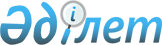 О внесении дополнения в постановление Правительства Республики Казахстан от 9 марта 2000 года N 368
					
			Утративший силу
			
			
		
					Постановление Правительства Республики Казахстан от 6 декабря 2000 года N 1816. Утратило силу постановлением Правительства Республики Казахстан от 27 июня 2014 года № 707      Сноска. Утратило силу постановлением Правительства РК от 27.06.2014 № 707.      Правительство Республики Казахстан постановляет: 

      1. Внести в постановление Правительства Республики Казахстан от 9 марта 2000 года N 368 P000368_ "Вопросы Министерства обороны Республики Казахстан" следующее дополнение: 

      пункт 1 дополнить подпунктом 3) следующего содержания: 

      "3) Секретно.". 

      2. Настоящее постановление вступает в силу со дня подписания. 

 

     Премьер-Министр  Республики Казахстан     

(Специалисты: Склярова И.В.,              Мартина Н.А.)
					© 2012. РГП на ПХВ «Институт законодательства и правовой информации Республики Казахстан» Министерства юстиции Республики Казахстан
				